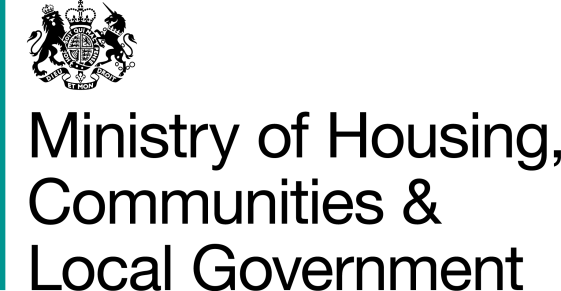 2020/21 Faith, Race and Hate Crime Grant SchemeApplication FormApril 2020 updateFurther information on how to fill in this application form can be found in the “2020/21 Faith, Race and Hate Crime Grant Scheme: Guidance for Applicants” and “Scoring Criteria”  Thank you for your application. Organisation Name: Organisation Name: Organisation Name: Organisation Name: Organisation Name: Organisation Name: Organisation Name: Organisation Name: Organisation Name: Organisation Name: Eligibility (To be eligible for funding you must be able to answer yes to question 1.a)Eligibility (To be eligible for funding you must be able to answer yes to question 1.a)Eligibility (To be eligible for funding you must be able to answer yes to question 1.a)Eligibility (To be eligible for funding you must be able to answer yes to question 1.a)Eligibility (To be eligible for funding you must be able to answer yes to question 1.a)Eligibility (To be eligible for funding you must be able to answer yes to question 1.a)Eligibility (To be eligible for funding you must be able to answer yes to question 1.a)Eligibility (To be eligible for funding you must be able to answer yes to question 1.a)Eligibility (To be eligible for funding you must be able to answer yes to question 1.a)Eligibility (To be eligible for funding you must be able to answer yes to question 1.a)  1.aIs your organisation a registered charity or Community Interest Company?   If yes, what is your Charity Commission number?                                                        Is your organisation a registered charity or Community Interest Company?   If yes, what is your Charity Commission number?                                                        Is your organisation a registered charity or Community Interest Company?   If yes, what is your Charity Commission number?                                                        Is your organisation a registered charity or Community Interest Company?   If yes, what is your Charity Commission number?                                                        Please delete as appropriate: Yes/NoNumber:    Please delete as appropriate: Yes/NoNumber:    Please delete as appropriate: Yes/NoNumber:    Please delete as appropriate: Yes/NoNumber:    Please delete as appropriate: Yes/NoNumber:    1.bHas your organisation received funding directly from MHCLG at any point in the past three years?If yes, please attach a separate document giving evidence of meeting all previous conditions of fundingHas your organisation received funding directly from MHCLG at any point in the past three years?If yes, please attach a separate document giving evidence of meeting all previous conditions of fundingHas your organisation received funding directly from MHCLG at any point in the past three years?If yes, please attach a separate document giving evidence of meeting all previous conditions of fundingHas your organisation received funding directly from MHCLG at any point in the past three years?If yes, please attach a separate document giving evidence of meeting all previous conditions of fundingYes/NoYes/NoYes/NoYes/NoYes/No1.cWill your application directly respond to specific issues caused directly or indirectly by the coronavirus (COVID-19) outbreakWill your application directly respond to specific issues caused directly or indirectly by the coronavirus (COVID-19) outbreakWill your application directly respond to specific issues caused directly or indirectly by the coronavirus (COVID-19) outbreakWill your application directly respond to specific issues caused directly or indirectly by the coronavirus (COVID-19) outbreakYes/NoYes/NoYes/NoYes/NoYes/No1.dIf you answered yes to question 1.c., please outline in no more than 150 words how your proposal directly responds to specific issues caused directly or indirectly by the coronavirus (COVID-19) outbreakIf you answered yes to question 1.c., please outline in no more than 150 words how your proposal directly responds to specific issues caused directly or indirectly by the coronavirus (COVID-19) outbreakIf you answered yes to question 1.c., please outline in no more than 150 words how your proposal directly responds to specific issues caused directly or indirectly by the coronavirus (COVID-19) outbreakIf you answered yes to question 1.c., please outline in no more than 150 words how your proposal directly responds to specific issues caused directly or indirectly by the coronavirus (COVID-19) outbreakAbout your organisation/ consortiumAbout your organisation/ consortiumAbout your organisation/ consortiumAbout your organisation/ consortiumAbout your organisation/ consortiumAbout your organisation/ consortiumAbout your organisation/ consortiumAbout your organisation/ consortiumAbout your organisation/ consortiumAbout your organisation/ consortium2.aIndividual contact name and role:Individual contact name and role:2.bAddress in the UK (including postcode):  Address in the UK (including postcode):  2.cContact Telephone No: Contact Telephone No: 2.d Contact Email Address:Contact Email Address:2.dOrganisation’s Website: Organisation’s Website: 2.eOrganisation’s Facebook and/or Twitter username: Organisation’s Facebook and/or Twitter username: 2.fIs your organisation a branch of a larger organisation?  If yes, please give details Is your organisation a branch of a larger organisation?  If yes, please give details 2.gWhen was your organisation set up? When was your organisation set up? 2.hHow many people does your organisation employ?How many people does your organisation employ?Full time:         part time:         volunteers: Full time:         part time:         volunteers: Full time:         part time:         volunteers: Full time:         part time:         volunteers: Full time:         part time:         volunteers: Full time:         part time:         volunteers: Full time:         part time:         volunteers: 2.iIs this a consortium bid?                                                       Is this a consortium bid?                                                       Yes/NoYes/NoYes/NoYes/NoYes/NoYes/NoYes/No2.jIf yes, please give the names of the other organisations in the bid: If yes, please give the names of the other organisations in the bid: 1. 2.3. 1. 2.3. 1. 2.3. 1. 2.3. 1. 2.3. 1. 2.3. 1. 2.3. Your organisation’s capabilityYour organisation’s capabilityYour organisation’s capabilityYour organisation’s capabilityYour organisation’s capabilityYour organisation’s capabilityYour organisation’s capabilityYour organisation’s capabilityYour organisation’s capabilityYour organisation’s capability3Please state which aim(s) and outcomes (as specified in the Guidance for Applicants) your proposal will be working towards between July 2020 and March 2021.Please state which aim(s) and outcomes (as specified in the Guidance for Applicants) your proposal will be working towards between July 2020 and March 2021.Please state which aim(s) and outcomes (as specified in the Guidance for Applicants) your proposal will be working towards between July 2020 and March 2021.Please state which aim(s) and outcomes (as specified in the Guidance for Applicants) your proposal will be working towards between July 2020 and March 2021.Please state which aim(s) and outcomes (as specified in the Guidance for Applicants) your proposal will be working towards between July 2020 and March 2021.Please state which aim(s) and outcomes (as specified in the Guidance for Applicants) your proposal will be working towards between July 2020 and March 2021.Please state which aim(s) and outcomes (as specified in the Guidance for Applicants) your proposal will be working towards between July 2020 and March 2021.Please state which aim(s) and outcomes (as specified in the Guidance for Applicants) your proposal will be working towards between July 2020 and March 2021.Please state which aim(s) and outcomes (as specified in the Guidance for Applicants) your proposal will be working towards between July 2020 and March 2021.33In no more than 250 words, please outline any experience your organisation has had of delivering projects and working with communities to achieve the outcomes stated above. If you are applying as a consortium, please also outline the key attributes of your partners. Please do not disclose any personal information (e.g. personal identifiers such as names, gender or contact details) and/or any related protected characteristics relating to an identified or identifiable person that is not relevant to this application.Please Include:Any structures you have in place to deliver your proposal. This may include your community reach tools or how you effect change Evidence of where your organisation has delivered on your outcomes e.g. statistical knowledge or testimonies. Any relevant networks and partners you work withIn no more than 250 words, please outline any experience your organisation has had of delivering projects and working with communities to achieve the outcomes stated above. If you are applying as a consortium, please also outline the key attributes of your partners. Please do not disclose any personal information (e.g. personal identifiers such as names, gender or contact details) and/or any related protected characteristics relating to an identified or identifiable person that is not relevant to this application.Please Include:Any structures you have in place to deliver your proposal. This may include your community reach tools or how you effect change Evidence of where your organisation has delivered on your outcomes e.g. statistical knowledge or testimonies. Any relevant networks and partners you work withIn no more than 250 words, please outline any experience your organisation has had of delivering projects and working with communities to achieve the outcomes stated above. If you are applying as a consortium, please also outline the key attributes of your partners. Please do not disclose any personal information (e.g. personal identifiers such as names, gender or contact details) and/or any related protected characteristics relating to an identified or identifiable person that is not relevant to this application.Please Include:Any structures you have in place to deliver your proposal. This may include your community reach tools or how you effect change Evidence of where your organisation has delivered on your outcomes e.g. statistical knowledge or testimonies. Any relevant networks and partners you work withIn no more than 250 words, please outline any experience your organisation has had of delivering projects and working with communities to achieve the outcomes stated above. If you are applying as a consortium, please also outline the key attributes of your partners. Please do not disclose any personal information (e.g. personal identifiers such as names, gender or contact details) and/or any related protected characteristics relating to an identified or identifiable person that is not relevant to this application.Please Include:Any structures you have in place to deliver your proposal. This may include your community reach tools or how you effect change Evidence of where your organisation has delivered on your outcomes e.g. statistical knowledge or testimonies. Any relevant networks and partners you work withIn no more than 250 words, please outline any experience your organisation has had of delivering projects and working with communities to achieve the outcomes stated above. If you are applying as a consortium, please also outline the key attributes of your partners. Please do not disclose any personal information (e.g. personal identifiers such as names, gender or contact details) and/or any related protected characteristics relating to an identified or identifiable person that is not relevant to this application.Please Include:Any structures you have in place to deliver your proposal. This may include your community reach tools or how you effect change Evidence of where your organisation has delivered on your outcomes e.g. statistical knowledge or testimonies. Any relevant networks and partners you work withIn no more than 250 words, please outline any experience your organisation has had of delivering projects and working with communities to achieve the outcomes stated above. If you are applying as a consortium, please also outline the key attributes of your partners. Please do not disclose any personal information (e.g. personal identifiers such as names, gender or contact details) and/or any related protected characteristics relating to an identified or identifiable person that is not relevant to this application.Please Include:Any structures you have in place to deliver your proposal. This may include your community reach tools or how you effect change Evidence of where your organisation has delivered on your outcomes e.g. statistical knowledge or testimonies. Any relevant networks and partners you work withIn no more than 250 words, please outline any experience your organisation has had of delivering projects and working with communities to achieve the outcomes stated above. If you are applying as a consortium, please also outline the key attributes of your partners. Please do not disclose any personal information (e.g. personal identifiers such as names, gender or contact details) and/or any related protected characteristics relating to an identified or identifiable person that is not relevant to this application.Please Include:Any structures you have in place to deliver your proposal. This may include your community reach tools or how you effect change Evidence of where your organisation has delivered on your outcomes e.g. statistical knowledge or testimonies. Any relevant networks and partners you work withIn no more than 250 words, please outline any experience your organisation has had of delivering projects and working with communities to achieve the outcomes stated above. If you are applying as a consortium, please also outline the key attributes of your partners. Please do not disclose any personal information (e.g. personal identifiers such as names, gender or contact details) and/or any related protected characteristics relating to an identified or identifiable person that is not relevant to this application.Please Include:Any structures you have in place to deliver your proposal. This may include your community reach tools or how you effect change Evidence of where your organisation has delivered on your outcomes e.g. statistical knowledge or testimonies. Any relevant networks and partners you work withIn no more than 250 words, please outline any experience your organisation has had of delivering projects and working with communities to achieve the outcomes stated above. If you are applying as a consortium, please also outline the key attributes of your partners. Please do not disclose any personal information (e.g. personal identifiers such as names, gender or contact details) and/or any related protected characteristics relating to an identified or identifiable person that is not relevant to this application.Please Include:Any structures you have in place to deliver your proposal. This may include your community reach tools or how you effect change Evidence of where your organisation has delivered on your outcomes e.g. statistical knowledge or testimonies. Any relevant networks and partners you work with3Word Count:Word Count:Word Count:Word Count:Word Count:Word Count:Word Count:Word Count:Word Count:4In no more than 250 words, please state underlying issues you are looking to address through this proposal and evidence the need for intervention. In no more than 250 words, please state underlying issues you are looking to address through this proposal and evidence the need for intervention. In no more than 250 words, please state underlying issues you are looking to address through this proposal and evidence the need for intervention. In no more than 250 words, please state underlying issues you are looking to address through this proposal and evidence the need for intervention. In no more than 250 words, please state underlying issues you are looking to address through this proposal and evidence the need for intervention. In no more than 250 words, please state underlying issues you are looking to address through this proposal and evidence the need for intervention. In no more than 250 words, please state underlying issues you are looking to address through this proposal and evidence the need for intervention. In no more than 250 words, please state underlying issues you are looking to address through this proposal and evidence the need for intervention. Word count:Word count:Word count:Word count:Word count:Word count:Word count:Word count:Word count:5Please state the geographical location and reach of the proposal and in no more than 250 words, explain why you have targeted that geographical area. Include the Local Authority areas that your project will be working in. Please state the geographical location and reach of the proposal and in no more than 250 words, explain why you have targeted that geographical area. Include the Local Authority areas that your project will be working in. Please state the geographical location and reach of the proposal and in no more than 250 words, explain why you have targeted that geographical area. Include the Local Authority areas that your project will be working in. Please state the geographical location and reach of the proposal and in no more than 250 words, explain why you have targeted that geographical area. Include the Local Authority areas that your project will be working in. Please state the geographical location and reach of the proposal and in no more than 250 words, explain why you have targeted that geographical area. Include the Local Authority areas that your project will be working in. Please state the geographical location and reach of the proposal and in no more than 250 words, explain why you have targeted that geographical area. Include the Local Authority areas that your project will be working in. Please state the geographical location and reach of the proposal and in no more than 250 words, explain why you have targeted that geographical area. Include the Local Authority areas that your project will be working in. Please state the geographical location and reach of the proposal and in no more than 250 words, explain why you have targeted that geographical area. Include the Local Authority areas that your project will be working in. Word count:Word count:Word count:Word count:Word count:Word count:Word count:Word count:Word count:6In no more than 500 words, please outline your organisation’s capability to plan and deliver work on the scale indicated above. Include financial documentation from the last 2 years separately. In no more than 500 words, please outline your organisation’s capability to plan and deliver work on the scale indicated above. Include financial documentation from the last 2 years separately. In no more than 500 words, please outline your organisation’s capability to plan and deliver work on the scale indicated above. Include financial documentation from the last 2 years separately. In no more than 500 words, please outline your organisation’s capability to plan and deliver work on the scale indicated above. Include financial documentation from the last 2 years separately. In no more than 500 words, please outline your organisation’s capability to plan and deliver work on the scale indicated above. Include financial documentation from the last 2 years separately. In no more than 500 words, please outline your organisation’s capability to plan and deliver work on the scale indicated above. Include financial documentation from the last 2 years separately. In no more than 500 words, please outline your organisation’s capability to plan and deliver work on the scale indicated above. Include financial documentation from the last 2 years separately. In no more than 500 words, please outline your organisation’s capability to plan and deliver work on the scale indicated above. Include financial documentation from the last 2 years separately. Word count:Word count:Word count:Word count:Word count:Word count:Word count:Word count:Word count:7Please provide evidence below of the networks you will utilise to maximise impactPlease provide evidence below of the networks you will utilise to maximise impactPlease provide evidence below of the networks you will utilise to maximise impactPlease provide evidence below of the networks you will utilise to maximise impactPlease provide evidence below of the networks you will utilise to maximise impactPlease provide evidence below of the networks you will utilise to maximise impactPlease provide evidence below of the networks you will utilise to maximise impactPlease provide evidence below of the networks you will utilise to maximise impactPlease provide evidence below of the networks you will utilise to maximise impactProject proposalProject proposalProject proposalProject proposalProject proposalProject proposalProject proposalProject proposalProject proposalProject proposal8In no more than 250 words, please provide a summary of your proposed project. Please include how your project works towards achieving the aims and outcomes you have stated above. In no more than 250 words, please provide a summary of your proposed project. Please include how your project works towards achieving the aims and outcomes you have stated above. In no more than 250 words, please provide a summary of your proposed project. Please include how your project works towards achieving the aims and outcomes you have stated above. In no more than 250 words, please provide a summary of your proposed project. Please include how your project works towards achieving the aims and outcomes you have stated above. In no more than 250 words, please provide a summary of your proposed project. Please include how your project works towards achieving the aims and outcomes you have stated above. In no more than 250 words, please provide a summary of your proposed project. Please include how your project works towards achieving the aims and outcomes you have stated above. In no more than 250 words, please provide a summary of your proposed project. Please include how your project works towards achieving the aims and outcomes you have stated above. In no more than 250 words, please provide a summary of your proposed project. Please include how your project works towards achieving the aims and outcomes you have stated above. In no more than 250 words, please provide a summary of your proposed project. Please include how your project works towards achieving the aims and outcomes you have stated above. 8Word Count:Word Count:Word Count:Word Count:Word Count:Word Count:Word Count:Word Count:Word Count:9In no more than 750 words, please describe your project, concentrating on the following question:How can you demonstrate the viability and expected impact of your proposal? You should include:  Evidence that the proposal can be delivered within the time period for funding If delivered successfully, what level of social change will the proposal achieve? Please explain using the following: Clear targeting of aim(s) and outcomes;A knowledge of your understanding of contextual factors in your area of work, such as the religious context surrounding your ability to deliver certain integration workA project plan in proportion with the size of the proposal; Inputs and outputs which are driven by target outcomes; Clearly stated conditions by which success will be measured; Realism with regards to the outcomes which should be anticipated within the time period for funding; Thorough reasoning as to why positive outcomes should be expected as a result of the proposed intervention; Proposals should identify where sustainability beyond the period of funding will be developed, for example through the development of self-sustaining networks.In no more than 750 words, please describe your project, concentrating on the following question:How can you demonstrate the viability and expected impact of your proposal? You should include:  Evidence that the proposal can be delivered within the time period for funding If delivered successfully, what level of social change will the proposal achieve? Please explain using the following: Clear targeting of aim(s) and outcomes;A knowledge of your understanding of contextual factors in your area of work, such as the religious context surrounding your ability to deliver certain integration workA project plan in proportion with the size of the proposal; Inputs and outputs which are driven by target outcomes; Clearly stated conditions by which success will be measured; Realism with regards to the outcomes which should be anticipated within the time period for funding; Thorough reasoning as to why positive outcomes should be expected as a result of the proposed intervention; Proposals should identify where sustainability beyond the period of funding will be developed, for example through the development of self-sustaining networks.In no more than 750 words, please describe your project, concentrating on the following question:How can you demonstrate the viability and expected impact of your proposal? You should include:  Evidence that the proposal can be delivered within the time period for funding If delivered successfully, what level of social change will the proposal achieve? Please explain using the following: Clear targeting of aim(s) and outcomes;A knowledge of your understanding of contextual factors in your area of work, such as the religious context surrounding your ability to deliver certain integration workA project plan in proportion with the size of the proposal; Inputs and outputs which are driven by target outcomes; Clearly stated conditions by which success will be measured; Realism with regards to the outcomes which should be anticipated within the time period for funding; Thorough reasoning as to why positive outcomes should be expected as a result of the proposed intervention; Proposals should identify where sustainability beyond the period of funding will be developed, for example through the development of self-sustaining networks.In no more than 750 words, please describe your project, concentrating on the following question:How can you demonstrate the viability and expected impact of your proposal? You should include:  Evidence that the proposal can be delivered within the time period for funding If delivered successfully, what level of social change will the proposal achieve? Please explain using the following: Clear targeting of aim(s) and outcomes;A knowledge of your understanding of contextual factors in your area of work, such as the religious context surrounding your ability to deliver certain integration workA project plan in proportion with the size of the proposal; Inputs and outputs which are driven by target outcomes; Clearly stated conditions by which success will be measured; Realism with regards to the outcomes which should be anticipated within the time period for funding; Thorough reasoning as to why positive outcomes should be expected as a result of the proposed intervention; Proposals should identify where sustainability beyond the period of funding will be developed, for example through the development of self-sustaining networks.In no more than 750 words, please describe your project, concentrating on the following question:How can you demonstrate the viability and expected impact of your proposal? You should include:  Evidence that the proposal can be delivered within the time period for funding If delivered successfully, what level of social change will the proposal achieve? Please explain using the following: Clear targeting of aim(s) and outcomes;A knowledge of your understanding of contextual factors in your area of work, such as the religious context surrounding your ability to deliver certain integration workA project plan in proportion with the size of the proposal; Inputs and outputs which are driven by target outcomes; Clearly stated conditions by which success will be measured; Realism with regards to the outcomes which should be anticipated within the time period for funding; Thorough reasoning as to why positive outcomes should be expected as a result of the proposed intervention; Proposals should identify where sustainability beyond the period of funding will be developed, for example through the development of self-sustaining networks.In no more than 750 words, please describe your project, concentrating on the following question:How can you demonstrate the viability and expected impact of your proposal? You should include:  Evidence that the proposal can be delivered within the time period for funding If delivered successfully, what level of social change will the proposal achieve? Please explain using the following: Clear targeting of aim(s) and outcomes;A knowledge of your understanding of contextual factors in your area of work, such as the religious context surrounding your ability to deliver certain integration workA project plan in proportion with the size of the proposal; Inputs and outputs which are driven by target outcomes; Clearly stated conditions by which success will be measured; Realism with regards to the outcomes which should be anticipated within the time period for funding; Thorough reasoning as to why positive outcomes should be expected as a result of the proposed intervention; Proposals should identify where sustainability beyond the period of funding will be developed, for example through the development of self-sustaining networks.In no more than 750 words, please describe your project, concentrating on the following question:How can you demonstrate the viability and expected impact of your proposal? You should include:  Evidence that the proposal can be delivered within the time period for funding If delivered successfully, what level of social change will the proposal achieve? Please explain using the following: Clear targeting of aim(s) and outcomes;A knowledge of your understanding of contextual factors in your area of work, such as the religious context surrounding your ability to deliver certain integration workA project plan in proportion with the size of the proposal; Inputs and outputs which are driven by target outcomes; Clearly stated conditions by which success will be measured; Realism with regards to the outcomes which should be anticipated within the time period for funding; Thorough reasoning as to why positive outcomes should be expected as a result of the proposed intervention; Proposals should identify where sustainability beyond the period of funding will be developed, for example through the development of self-sustaining networks.In no more than 750 words, please describe your project, concentrating on the following question:How can you demonstrate the viability and expected impact of your proposal? You should include:  Evidence that the proposal can be delivered within the time period for funding If delivered successfully, what level of social change will the proposal achieve? Please explain using the following: Clear targeting of aim(s) and outcomes;A knowledge of your understanding of contextual factors in your area of work, such as the religious context surrounding your ability to deliver certain integration workA project plan in proportion with the size of the proposal; Inputs and outputs which are driven by target outcomes; Clearly stated conditions by which success will be measured; Realism with regards to the outcomes which should be anticipated within the time period for funding; Thorough reasoning as to why positive outcomes should be expected as a result of the proposed intervention; Proposals should identify where sustainability beyond the period of funding will be developed, for example through the development of self-sustaining networks.In no more than 750 words, please describe your project, concentrating on the following question:How can you demonstrate the viability and expected impact of your proposal? You should include:  Evidence that the proposal can be delivered within the time period for funding If delivered successfully, what level of social change will the proposal achieve? Please explain using the following: Clear targeting of aim(s) and outcomes;A knowledge of your understanding of contextual factors in your area of work, such as the religious context surrounding your ability to deliver certain integration workA project plan in proportion with the size of the proposal; Inputs and outputs which are driven by target outcomes; Clearly stated conditions by which success will be measured; Realism with regards to the outcomes which should be anticipated within the time period for funding; Thorough reasoning as to why positive outcomes should be expected as a result of the proposed intervention; Proposals should identify where sustainability beyond the period of funding will be developed, for example through the development of self-sustaining networks.9Word Count:Word Count:Word Count:Word Count:Word Count:Word Count:Word Count:Word Count:Word Count:10In no more than 300 words, please describe what your objectives are for the project will be and how it will meet these. Please include the following:Alignment of your objectives with the outcomes. Please use the attached Logic Model to aid you in keeping your objectives specific, measurable, achievable, realistic and, time-bound (SMART)Definition of what ‘success’ will look like using the Logic Model provided in the attached annex AIndicate which specific groups of individuals you intend to participate in your projectIn no more than 300 words, please describe what your objectives are for the project will be and how it will meet these. Please include the following:Alignment of your objectives with the outcomes. Please use the attached Logic Model to aid you in keeping your objectives specific, measurable, achievable, realistic and, time-bound (SMART)Definition of what ‘success’ will look like using the Logic Model provided in the attached annex AIndicate which specific groups of individuals you intend to participate in your projectIn no more than 300 words, please describe what your objectives are for the project will be and how it will meet these. Please include the following:Alignment of your objectives with the outcomes. Please use the attached Logic Model to aid you in keeping your objectives specific, measurable, achievable, realistic and, time-bound (SMART)Definition of what ‘success’ will look like using the Logic Model provided in the attached annex AIndicate which specific groups of individuals you intend to participate in your projectIn no more than 300 words, please describe what your objectives are for the project will be and how it will meet these. Please include the following:Alignment of your objectives with the outcomes. Please use the attached Logic Model to aid you in keeping your objectives specific, measurable, achievable, realistic and, time-bound (SMART)Definition of what ‘success’ will look like using the Logic Model provided in the attached annex AIndicate which specific groups of individuals you intend to participate in your projectIn no more than 300 words, please describe what your objectives are for the project will be and how it will meet these. Please include the following:Alignment of your objectives with the outcomes. Please use the attached Logic Model to aid you in keeping your objectives specific, measurable, achievable, realistic and, time-bound (SMART)Definition of what ‘success’ will look like using the Logic Model provided in the attached annex AIndicate which specific groups of individuals you intend to participate in your projectIn no more than 300 words, please describe what your objectives are for the project will be and how it will meet these. Please include the following:Alignment of your objectives with the outcomes. Please use the attached Logic Model to aid you in keeping your objectives specific, measurable, achievable, realistic and, time-bound (SMART)Definition of what ‘success’ will look like using the Logic Model provided in the attached annex AIndicate which specific groups of individuals you intend to participate in your projectIn no more than 300 words, please describe what your objectives are for the project will be and how it will meet these. Please include the following:Alignment of your objectives with the outcomes. Please use the attached Logic Model to aid you in keeping your objectives specific, measurable, achievable, realistic and, time-bound (SMART)Definition of what ‘success’ will look like using the Logic Model provided in the attached annex AIndicate which specific groups of individuals you intend to participate in your projectIn no more than 300 words, please describe what your objectives are for the project will be and how it will meet these. Please include the following:Alignment of your objectives with the outcomes. Please use the attached Logic Model to aid you in keeping your objectives specific, measurable, achievable, realistic and, time-bound (SMART)Definition of what ‘success’ will look like using the Logic Model provided in the attached annex AIndicate which specific groups of individuals you intend to participate in your projectIn no more than 300 words, please describe what your objectives are for the project will be and how it will meet these. Please include the following:Alignment of your objectives with the outcomes. Please use the attached Logic Model to aid you in keeping your objectives specific, measurable, achievable, realistic and, time-bound (SMART)Definition of what ‘success’ will look like using the Logic Model provided in the attached annex AIndicate which specific groups of individuals you intend to participate in your projectWord Count:Word Count:Word Count:Word Count:Word Count:Word Count:Word Count:Word Count:Word Count:11Detail below a delivery plan for your proposal, including key milestones, project end date and dependencies with other organisations, Detail below a delivery plan for your proposal, including key milestones, project end date and dependencies with other organisations, Detail below a delivery plan for your proposal, including key milestones, project end date and dependencies with other organisations, Detail below a delivery plan for your proposal, including key milestones, project end date and dependencies with other organisations, Detail below a delivery plan for your proposal, including key milestones, project end date and dependencies with other organisations, Detail below a delivery plan for your proposal, including key milestones, project end date and dependencies with other organisations, Detail below a delivery plan for your proposal, including key milestones, project end date and dependencies with other organisations, Detail below a delivery plan for your proposal, including key milestones, project end date and dependencies with other organisations, Detail below a delivery plan for your proposal, including key milestones, project end date and dependencies with other organisations, 12In no more than 100 words, detail how you will meet data protection obligations such as GDPRIn no more than 100 words, detail how you will meet data protection obligations such as GDPRIn no more than 100 words, detail how you will meet data protection obligations such as GDPRIn no more than 100 words, detail how you will meet data protection obligations such as GDPRIn no more than 100 words, detail how you will meet data protection obligations such as GDPRIn no more than 100 words, detail how you will meet data protection obligations such as GDPRIn no more than 100 words, detail how you will meet data protection obligations such as GDPRIn no more than 100 words, detail how you will meet data protection obligations such as GDPRIn no more than 100 words, detail how you will meet data protection obligations such as GDPRWord Count:Word Count:Word Count:Word Count:Word Count:Word Count:Word Count:Word Count:Word Count:Monitoring and EvaluationMonitoring and EvaluationMonitoring and EvaluationMonitoring and EvaluationMonitoring and EvaluationMonitoring and EvaluationMonitoring and EvaluationMonitoring and EvaluationMonitoring and EvaluationMonitoring and Evaluation13In no more than 500 words, state how you plan to monitor and evaluate the proposalIn no more than 500 words, state how you plan to monitor and evaluate the proposalIn no more than 500 words, state how you plan to monitor and evaluate the proposalIn no more than 500 words, state how you plan to monitor and evaluate the proposalIn no more than 500 words, state how you plan to monitor and evaluate the proposalIn no more than 500 words, state how you plan to monitor and evaluate the proposalIn no more than 500 words, state how you plan to monitor and evaluate the proposalIn no more than 500 words, state how you plan to monitor and evaluate the proposalWord Count:Word Count:Word Count:Word Count:Word Count:Word Count:Word Count:Word Count:14Have you attached a logic model?Have you attached a logic model?Have you attached a logic model?Have you attached a logic model?Have you attached a logic model?Yes/NoYes/NoYes/NoFinanceFinanceFinanceFinanceFinanceFinanceFinanceFinanceFinanceFinance15.aHow much money are you bidding for?  How much money are you bidding for?  How much money are you bidding for?  ££££££15.bIs this the complete cost of the project?Is this the complete cost of the project?Is this the complete cost of the project?Yes / NoYes / NoYes / NoYes / NoYes / NoYes / No15.cIf not, where is the rest of the money coming from?If not, where is the rest of the money coming from?If not, where is the rest of the money coming from?15.dIf you have funding from other sources, is it confirmed?  If you have funding from other sources, is it confirmed?  If you have funding from other sources, is it confirmed?  Yes / No / Not ApplicableYes / No / Not ApplicableYes / No / Not ApplicableYes / No / Not ApplicableYes / No / Not ApplicableYes / No / Not Applicable15.eHow will you deliver value for money? 250 wordsWord Count:How will you deliver value for money? 250 wordsWord Count:How will you deliver value for money? 250 wordsWord Count:How will you deliver value for money? 250 wordsWord Count:How will you deliver value for money? 250 wordsWord Count:How will you deliver value for money? 250 wordsWord Count:How will you deliver value for money? 250 wordsWord Count:How will you deliver value for money? 250 wordsWord Count:How will you deliver value for money? 250 wordsWord Count:15.fIf intended to run beyond March 2021, how will you ensure financial sustainability for future years? 100 wordsWord Count:If intended to run beyond March 2021, how will you ensure financial sustainability for future years? 100 wordsWord Count:If intended to run beyond March 2021, how will you ensure financial sustainability for future years? 100 wordsWord Count:If intended to run beyond March 2021, how will you ensure financial sustainability for future years? 100 wordsWord Count:If intended to run beyond March 2021, how will you ensure financial sustainability for future years? 100 wordsWord Count:If intended to run beyond March 2021, how will you ensure financial sustainability for future years? 100 wordsWord Count:If intended to run beyond March 2021, how will you ensure financial sustainability for future years? 100 wordsWord Count:If intended to run beyond March 2021, how will you ensure financial sustainability for future years? 100 wordsWord Count:If intended to run beyond March 2021, how will you ensure financial sustainability for future years? 100 wordsWord Count:15.gOutline in detail how you would spend the grant if successful. 250 wordsWord Count:Outline in detail how you would spend the grant if successful. 250 wordsWord Count:Outline in detail how you would spend the grant if successful. 250 wordsWord Count:Outline in detail how you would spend the grant if successful. 250 wordsWord Count:Outline in detail how you would spend the grant if successful. 250 wordsWord Count:Outline in detail how you would spend the grant if successful. 250 wordsWord Count:Outline in detail how you would spend the grant if successful. 250 wordsWord Count:Outline in detail how you would spend the grant if successful. 250 wordsWord Count:Outline in detail how you would spend the grant if successful. 250 wordsWord Count:16.aProvide the cost for each item below and its use. Include costs of monitoring and evaluation and overhead costs. Provide the cost for each item below and its use. Include costs of monitoring and evaluation and overhead costs. Provide the cost for each item below and its use. Include costs of monitoring and evaluation and overhead costs. Provide the cost for each item below and its use. Include costs of monitoring and evaluation and overhead costs. Provide the cost for each item below and its use. Include costs of monitoring and evaluation and overhead costs. Provide the cost for each item below and its use. Include costs of monitoring and evaluation and overhead costs. Provide the cost for each item below and its use. Include costs of monitoring and evaluation and overhead costs. Provide the cost for each item below and its use. Include costs of monitoring and evaluation and overhead costs. Provide the cost for each item below and its use. Include costs of monitoring and evaluation and overhead costs. 16.aITEMTOTAL COSTTOTAL COSTTOTAL COSTTOTAL COSTTOTAL COSTTOTAL COSTTOTAL COSTTOTAL COST16.aExample: Hall hire – 8 hours, £100 per hour (£100 x 8)£800.00£800.00£800.00£800.00£800.00£800.00£800.00£800.0016.a16.a16.a16.a16.a16.a16.a16.a16.aAdd rows as necessary Add rows as necessaryAdd rows as necessaryAdd rows as necessaryAdd rows as necessaryAdd rows as necessaryAdd rows as necessaryAdd rows as necessaryAdd rows as necessary16.aComments:Comments:Comments:Comments:Comments:Comments:Comments:Comments:Comments:16.bDemonstrate below the risks to delivering the proposal and how these will be mitigated against.Demonstrate below the risks to delivering the proposal and how these will be mitigated against.Demonstrate below the risks to delivering the proposal and how these will be mitigated against.Demonstrate below the risks to delivering the proposal and how these will be mitigated against.Demonstrate below the risks to delivering the proposal and how these will be mitigated against.Demonstrate below the risks to delivering the proposal and how these will be mitigated against.Demonstrate below the risks to delivering the proposal and how these will be mitigated against.Demonstrate below the risks to delivering the proposal and how these will be mitigated against.Demonstrate below the risks to delivering the proposal and how these will be mitigated against.16.cInclude below the benefits that will be realised as a result of this project. Preference will be given to applications that quantify the benefits given. Include below the benefits that will be realised as a result of this project. Preference will be given to applications that quantify the benefits given. Include below the benefits that will be realised as a result of this project. Preference will be given to applications that quantify the benefits given. Include below the benefits that will be realised as a result of this project. Preference will be given to applications that quantify the benefits given. Include below the benefits that will be realised as a result of this project. Preference will be given to applications that quantify the benefits given. Include below the benefits that will be realised as a result of this project. Preference will be given to applications that quantify the benefits given. Include below the benefits that will be realised as a result of this project. Preference will be given to applications that quantify the benefits given. Include below the benefits that will be realised as a result of this project. Preference will be given to applications that quantify the benefits given. Include below the benefits that will be realised as a result of this project. Preference will be given to applications that quantify the benefits given. 16.dWill your organisation be seeking to make a profit on the proposal?Will your organisation be seeking to make a profit on the proposal?Will your organisation be seeking to make a profit on the proposal?Will your organisation be seeking to make a profit on the proposal?Will your organisation be seeking to make a profit on the proposal?Will your organisation be seeking to make a profit on the proposal?Yes/NoYes/NoYes/NoDeclarationDeclarationDeclarationDeclarationDeclarationDeclarationDeclarationDeclarationDeclarationDeclaration17Please tick this box to confirm that, if successful, you agree to  MHCLG contacting you to discuss your application further Evaluate and monitor activities specified within your bid as agreed with MHCLGCooperate with reasonable requests for publicity (including social media promotion)Return a final report at the end of the project. Please tick this box to confirm that, if successful, you agree to  MHCLG contacting you to discuss your application further Evaluate and monitor activities specified within your bid as agreed with MHCLGCooperate with reasonable requests for publicity (including social media promotion)Return a final report at the end of the project. Please tick this box to confirm that, if successful, you agree to  MHCLG contacting you to discuss your application further Evaluate and monitor activities specified within your bid as agreed with MHCLGCooperate with reasonable requests for publicity (including social media promotion)Return a final report at the end of the project. Please tick this box to confirm that, if successful, you agree to  MHCLG contacting you to discuss your application further Evaluate and monitor activities specified within your bid as agreed with MHCLGCooperate with reasonable requests for publicity (including social media promotion)Return a final report at the end of the project. Please tick this box to confirm that, if successful, you agree to  MHCLG contacting you to discuss your application further Evaluate and monitor activities specified within your bid as agreed with MHCLGCooperate with reasonable requests for publicity (including social media promotion)Return a final report at the end of the project. Please tick this box to confirm that, if successful, you agree to  MHCLG contacting you to discuss your application further Evaluate and monitor activities specified within your bid as agreed with MHCLGCooperate with reasonable requests for publicity (including social media promotion)Return a final report at the end of the project. Please tick this box to confirm that, if successful, you agree to  MHCLG contacting you to discuss your application further Evaluate and monitor activities specified within your bid as agreed with MHCLGCooperate with reasonable requests for publicity (including social media promotion)Return a final report at the end of the project. 